BESLUIT KLEINE PRODUCTWIJZIGINGOp 29 oktober 2020 is vanHygienix B.V. Rijksstraatweg 104B 3632 AD Loenen aan de Vechteen aanvraag voor een kleine productwijziging (BC-BV062525-21) ontvangen voor het middelHygienix Biocidal Product Familyop basis van de werkzame stof(fen) Natriumbenzoaat en (+)-Wijnsteenzuur.HET COLLEGE BESLUIT tot wijziging van de toelating van bovenstaand middel.WETTELIJKE GRONDSLAGVerordening (EU) 528/2012Uitvoeringsverordening (EU) 354/2013, Titel 2, wijziging 7 (verpakkingsgrootte).KLEINE PRODUCTWIJZIGINGHet betreft een aanvraag voor een kleine productwijziging.  Een kleine productwijziging is een wijziging naar aanleiding waarvan elke wijziging van de bestaande toelating naar verwachting een kleine wijziging zal zijn in de zin van artikel 3, lid 1, onder ab), van Verordening (EU) nr. 528/2012, aangezien de productwijziging naar verwachting niet van invloed zal zijn op de conclusie met betrekking tot de naleving van de voorwaarden van artikel 19 of 25 van die verordening.De toelatingshouder verzoekt om een wijziging van de verpakkingsgrootten.De wijziging betreft de toevoeging van verschillende verpakkingsgrootten in Meta SPC 1 tot Meta SPC 6. Hiervoor zijn de benodigde gegevens geleverd. De toelating van het middel Hygienix Biocidal Product Family onder nummer EU-0018737-0000, welke expireert op 21 mei 2029, wordt als volgt gewijzigd:  - Meta SPC 1 tot Meta SPC 6:  toevoeging van verschillende verpakkingsgrootten- Meta SPC 1 tot Meta SPC 2:  toevoeging van nieuwe doekjes groottenDeze aanvraag betreft verder een administratieve wijziging waarbij handelsnamen aan twee producten zijn toegevoegd.Wijziging samenvatting van Productkenmerken (SPC)De SPC wordt gepubliceerd op www.ctgb.nl  (Onder Actuele gebruiksvoorschriften) en in R4BP.Ede, 15 januari 2021Het College voor de toelating van gewasbeschermingsmiddelen en biociden, voor deze:	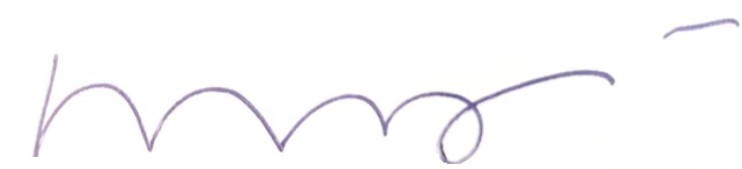 de secretaris, voor deze: dr. ir. M.H.F.M. Hulsman,	Teamleider collegeadvies en projectplanning